Članak 3.Provodit će se redovito slanje pismenih opomena dva puta godišnje (prva opomena do kraja 1.polugodišta, druga opomena do kraja 2.polugodišta).U slučaju nepodmirenja obaveza po pismenoj opomeni u roku od 30 dana od primitka šalje se pismena opomena prije pokretanja ovršnog postupka.Članak 4.Nakon što u roku 30 dana nije plaćen dug za koji je poslana opomena, računovodstvo o tome obavještava ravnatelja koji donosi Odluku o prisilnoj naplati potraživanja te se pokreće ovršni postupak kod javnog bilježnika.Ovršni postupak se pokreće za dugovanja u visini većoj od 450,00 kn po jednom dužniku.Procedura iz stavka 1. izvodi se po slijedećem postupku:Članak 5.Ova Procedura stupa na snagu danom donošenja i objavit će se na mrežnim stranicama Škole.								Ravnatelj:                                                                                               Borut Vidošević,prof.KLASA:003-06/16-03/03URBROJ:238-49-31-16-01 Umjetnička škola Franje Lučića		 tel. +  385 ( 0 )  1/  6221-376Slavka Kolara 39,				 fax +  385 ( 0 )  1/  6221-37510 410 Velika Gorica	e mail:	 ured@ss-umjetnicka-flucica-velikagorica.skole.hr						OIB: 49004015680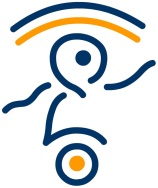 Velika Gorica, 28.travnja 2016.g.Temeljem članka 90. Statuta Umjetničke škole Franje Lučića, ravnatelj Umjetničke škole Franje Lučića , Borut Vidošević donosiProceduru praćenja i naplate prihoda i primitakaČlanak 1.Ovim aktom utvrđuju se obveze pojedinih službi u Umjetničkoj školi Franje Lučića (u daljnjem tekstu: Škola) te propisuje procedura, odnosno način i rokovi praćenja i naplate prihoda i primitaka Škole.Prihodi koje Škola naplaćuje su prihodi od sufinanciranja roditelja za  iznajmljivanje instrumenata i prihodi od plaćanja participacije učenika škole, troškova obrazovanja za učenike državljane zemalja izvan Europske unije te za pohađanje drugog programa umjetničkog obrazovanja.Članak 2.Procedura iz članka1. izvodi se po sljedećem postupku, osim ako posebnim propisom nije drugačije određeno:Red. br.AKTIVNOSTNADLEŽNOSTDOKUMENTROK123451.Utvrđivanje knjigovodstvenog stanja dužnika/prikupljanje podataka o poslovnom računu ili imovinskog stanjuRačunovodstvoKnjigovodstvene karticePrije zastare potraživanja2.Prikupljanje dokumentacije za ovršni postupakRačunovodstvoKnjigovodstvena kartica ili računi/obračun kamata/opomena s povratnicomPrije zastare potraživanja3.Izrada prijedloga za ovrhuRačunovodstvo/TajništvoNacrt prijedloga za ovrhu Općinskom sudu ili javnom bilježnikuNajkasnije dva dana od pokretanja postupka4.Ovjera i potpis prijedloga za ovrhuRavnateljPrijedlog za ovrhu Općinskom sudu ili javnom bilježnikuIsti dan5.Dostava prijedloga za ovrhu Općinskom sudu ili javnom bilježnikuTajništvoKnjiga izlazne pošteNajkasnije 3 radna  dana od ovjere i potpisa6.Dostava pravomoćnih rješenja o ovrsi FINITajništvoPravomoćno rješenjeNajkasnije 3 radna dana od primitka pravomoćnih rješenja